Зарегистрировано в Управлении Минюста России по УР 27 июня 2023 г. N RU18000202300630ПРАВИТЕЛЬСТВО УДМУРТСКОЙ РЕСПУБЛИКИПОСТАНОВЛЕНИЕот 26 июня 2023 г. N 417О РАСПРЕДЕЛЕНИИ ИНЫХ МЕЖБЮДЖЕТНЫХ ТРАНСФЕРТОВ ИЗ БЮДЖЕТАУДМУРТСКОЙ РЕСПУБЛИКИ БЮДЖЕТАМ МУНИЦИПАЛЬНЫХ ОБРАЗОВАНИЙВ УДМУРТСКОЙ РЕСПУБЛИКЕ НА СОФИНАНСИРОВАНИЕ ПРОЕКТОВИНИЦИАТИВНОГО БЮДЖЕТИРОВАНИЯ, ВЫДВИГАЕМЫХ ЛИЦАМИС ИНВАЛИДНОСТЬЮ, В 2023 ГОДУПравительство Удмуртской Республики постановляет:Утвердить прилагаемое распределение иных межбюджетных трансфертов из бюджета Удмуртской Республики бюджетам муниципальных образований в Удмуртской Республике на софинансирование проектов инициативного бюджетирования, выдвигаемых лицами с инвалидностью, в 2023 году за счет средств, предусмотренных Министерству финансов Удмуртской Республики по виду расходов 540 "Иные межбюджетные трансферты" целевой статьи 2614900000 "Развитие инициативного бюджетирования в Удмуртской Республике" (в части направления расходов по коду 03500 "Реализация в Удмуртской Республике проектов инициативного бюджетирования, выдвигаемых лицами с инвалидностью") подраздела 1403 "Прочие межбюджетные трансферты общего характера" раздела 1400 "Межбюджетные трансферты общего характера бюджетам бюджетной системы Российской Федерации" Закона Удмуртской Республики от 26 декабря 2022 года N 83-РЗ "О бюджете Удмуртской Республики на 2023 год и на плановый период 2024 и 2025 годов".Председатель ПравительстваУдмуртской РеспубликиЯ.В.СЕМЕНОВУтвержденопостановлениемПравительстваУдмуртской Республикиот 26 июня 2023 г. N 417РАСПРЕДЕЛЕНИЕИНЫХ МЕЖБЮДЖЕТНЫХ ТРАНСФЕРТОВ ИЗ БЮДЖЕТАУДМУРТСКОЙ РЕСПУБЛИКИ БЮДЖЕТАМ МУНИЦИПАЛЬНЫХ ОБРАЗОВАНИЙВ УДМУРТСКОЙ РЕСПУБЛИКЕ НА СОФИНАНСИРОВАНИЕ ПРОЕКТОВИНИЦИАТИВНОГО БЮДЖЕТИРОВАНИЯ, ВЫДВИГАЕМЫХ ЛИЦАМИС ИНВАЛИДНОСТЬЮ, В 2023 ГОДУ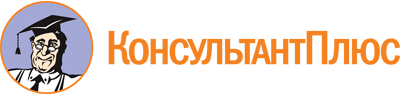 Постановление Правительства УР от 26.06.2023 N 417
"О распределении иных межбюджетных трансфертов из бюджета Удмуртской Республики бюджетам муниципальных образований в Удмуртской Республике на софинансирование проектов инициативного бюджетирования, выдвигаемых лицами с инвалидностью, в 2023 году"
(Зарегистрировано в Управлении Минюста России по УР 27.06.2023 N RU18000202300630)Документ предоставлен КонсультантПлюс

www.consultant.ru

Дата сохранения: 05.11.2023
 N п/пНаименование муниципального образованияРазмер иного межбюджетного трансферта (рублей)1Муниципальный округ Алнашский район Удмуртской Республики, в том числе на реализацию проектов:1"Обустройство доступной среды, приобретение спортивного оборудования"10000001"Выборочный капитальный ремонт клуба НСИ "ДРУЖБА" для людей с ограниченными возможностями здоровья"10000002Муниципальный округ Балезинский район Удмуртской Республики, в том числе на реализацию проектов:2"Инновации детям. Мир новых возможностей - двигаемся вместе"4935602"Доступная память"1578902"Мир без барьеров"2681642"Добрый дом"4738302"Фестиваль "Ловись, рыбка!"4586203Муниципальный округ Вавожский район Удмуртской Республики, в том числе на реализацию проектов:3"Скалолазание для всех"5063453"Дом с Добром"9536753"Инклюзивный фестиваль детского творчества "Мы вместе"5399804Муниципальный округ Воткинский район Удмуртской Республики, в том числе на реализацию проектов:4"Волшебная корзина"1360054"Другими глазами"6989724"Открытые возможности"4165314"Светлые Петровки"2964904"ТазалыкФест"4519205Муниципальный округ Граховский район Удмуртской Республики, в том числе на реализацию проектов:5"Территория равных возможностей"9466445"Шаг навстречу"9226536Муниципальный округ Глазовский район Удмуртской Республики, в том числе на реализацию проектов:6"Серия мастер-классов "В движении"3077506"Адаптивный игровой центр"8711526"Соревнования по скандинавской ходьбе"2092586"Фестиваль адаптивного спорта "Без границ"5795067Муниципальный округ Дебесский район Удмуртской Республики, в том числе на реализацию проектов:7"Досуговый центр "Уютная мастерская"6341747"Не ленись, оздоровись!"2278487"Пере-Печь - звучит вкусно"5394717"Разные, но равные"3339268Муниципальный округ Завьяловский район Удмуртской Республики, в том числе на реализацию проектов:8"Создание детской инклюзивной инструментально-шумовой группы "Потешки" при инклюзивном детском хоре"4626218"Счастливое лето"544858"Сенсорная комната"6626268"Коробка с карандашами: 8 секретов активного долголетия"3825108"ТазалыкоГурт"4250008"Офлайн-школа "Мобильная бабуля и Ко"1130108"Открытый районный фестиваль чая "Травница-здравница"5206158"Устройство пандуса в МБОУ "Италмасовская СОШ"6674968"Сенсорная комната "МИР ЗДОРОВЬЯ"7077229Муниципальный округ Игринский район Удмуртской Республики, в том числе на реализацию проектов:9"Инклюзивный марафон возможностей "Дети. Творчество. Успех"2550009"Открытый межрайонный инклюзивный фестиваль "Дети и Мы" для семей с детьми-инвалидами"2425229"Обучение детей с ОВЗ и инвалидностью "Вверх тормашками"4760009"Ресурсный центр "Сенсориум"83806310Муниципальный округ Камбарский район Удмуртской Республики, в том числе на реализацию проектов:10"Инклюзивное творческое пространство "Многогранник"57496810"Центр сопровождения семьи "Навстречу друг другу"66949010"Создание многофункционального творческого центра "Исток"75549211Муниципальный округ Каракулинский район Удмуртской Республики, в том числе на реализацию проектов:11"Сельский диджей"20538111"Камские разнотравья"17631211"Путь к здоровью"17736611"Фестиваль творческих инициатив "Инклюзив+"17456111"Все мы - дети одного солнца"49291611"Волшебный мир для всех"18085711"Покорение вершин"59111012Муниципальный округ Кезский район Удмуртской Республики, в том числе на реализацию проектов:12"Грани Кубика-Рубика"57205012"Семейный марафон краеведения"32721412"Кабинет инклюзивного обучения "Инклюзив"80086213Муниципальный округ Кизнерский район Удмуртской Республики, в том числе на реализацию проектов:13"Обустройство сенсорной комнаты"39550013"Дворец культуры "Зори Кизнера" для каждого"28980013"Солнечное книгОлето"17760013"Фестиваль Безграничных возможностей"24770013"Жизнь без барьеров"62360013"Районная профильная лагерная смена для детей с ограниченными возможностями здоровья "Отдых без границ"26572814Муниципальный округ Красногорский район Удмуртской Республики, в том числе на реализацию проектов:14"Радость общения"45158514"Хобби-клуб "ЧудоВЕРИЕ"22205914"Музей для всех"76306714"Полифункциональная фитозона"26392314"Мобильный авторский спектакль "#МирЗаОкном"27162715Муниципальный округ Киясовский район Удмуртской Республики, в том числе на реализацию проектов:15"Территория радости "Читай! Играй! Твори!"53075415"Инклюзивный арт-центр "Вектор добра"77168315"Творческая студия "Дом за окном"69750616Муниципальный округ Малопургинский район Удмуртской Республики, в том числе на реализацию проектов:16"Инклюзивный бал "Вальс цветов"87460816"Сенсорная студия "Добрые ладошки"86749517Муниципальный округ Можгинский район Удмуртской Республики, в том числе на реализацию проектов:17"Дружить - эшъяськысашудыны!"55700017"Мы дети одного солнца!"20300017"Сенсорная комната "Тазалык"41200017"Мир для всех один"82800018Муниципальный округ Сарапульский район Удмуртской Республики, в том числе на реализацию проектов:18"Сцена без границ"30345018"Инклюзивная точка притяжения"42489818"Социальный инклюзивный проект "Притяжение"42500018"Адаптивная культурно-спортивная площадка "Вместе"84575019Муниципальный округ Селтинский район Удмуртской Республики, в том числе на реализацию проектов:19"Ремонт и оснащение помещения для досугового центра "Кампус для сВОИх"42500019"PROДартс"12795019"Обустройство пандуса на территории Шудор - Калинов двор"56209419"Равенство и доступность"84939520Муниципальный округ Сюмсинский район Удмуртской Республики, в том числе на реализацию проектов:20"Вместе"29865120"Дорогою добра"24221720"Ремонт и оснащение помещения в молодежном центре Светлана"78271020"Катамаран река ВОИ"24733320"Обустройство сенсорной комнаты Городок радости"24740620"Выход в мир"17424121Муниципальный округ Увинский район Удмуртской Республики, в том числе на реализацию проектов:21"Реконструкция входной группы и установка пандуса в Увинском ЗАГС"63900021"Универсальный инклюзивный игровой центр настольных игр "Мастерская солнца" для людей с ограниченными возможностями здоровья"6900021"Инклюзивное творческое пространство "Тепло на Зеленой"50500021"СПОРТ ДЛЯ ВСЕХ"53700022Муниципальный округ Шарканский район Удмуртской Республики, в том числе на реализацию проектов:22"накраШ - Шаркан" - инклюзивный обучающий интенсив по основам творческой фотосъемки для детей с ограниченными возможностями здоровья (с 5 по 11 класс с. Шаркан)"793894,0022"ИгРай"23930222"Обустройство творческой студии "Вместе"96680423Муниципальный округ Юкаменский район Удмуртской Республики, в том числе на реализацию проекта:23"Обустройство уличной игровой детской площадки "Дворик детства"97790023"Фестиваль инклюзивного мастерства "Цветик семицветик"93313024"Муниципальный округ Якшур-Бодьинский район Удмуртской Республики", в том числе на реализацию проекта:24"Спорт без границ"39505324"Творческая мастерская"20849624"Кужым"73959724"Прогулки по Якшурке"63940825Муниципальный округ Ярский район Удмуртской Республики, в том числе на реализацию проектов:25"Библиотека без границ"100000025"Сквер отдыха" благоустройство территории перед культурно-досуговым центром "Юбилейный"100000026Городской округ город Воткинск Удмуртской Республики, в том числе на реализацию проектов:26"Спортивный зал для инклюзивных видов спорта"97273126"Танцы без границ"97013326"Крыша дома моего"77679126"Кино... для ВСЕХ"100000027Город Глазов, в том числе на реализацию проектов:27"Позитив"62908627"Культура без границ"68080827"Калейдоскоп событий "Вижу мир"6800027"Создание и функционирование физкультурно-оздоровительного комплекса "Солнечный город - счастливым детям!" для детей-инвалидов, детей с ментальными нарушениями и ограниченными возможностями здоровья"85000027"Территории равных" - инклюзивные информационные и навигационные решения в дошкольных и общеобразовательных учреждениях"85946227"Региональный инклюзивный форум лидеров социальных изменений "Ритм в Удмуртии"66944328Город Ижевск, в том числе на реализацию проектов:28"Ментальный тренинг-марафон "Бегом от Альцгеймера"41493328"Доступность для каждого"85000028"Живая книга"20499228"Спортивная площадка "Детство без ограничений"60600028"Бассейн - детям"97674028"Образовательная студия "ТРИ" (территория развития инклюзии)"93133228"Говорящий город" на электротранспорте города Ижевска"91795228"Мастерская добра"76396028"Создание единого музыкального пространства "Музыка и я"85000028"Адаптивный спортивный зал "Покоряя вершины"64599328"Котариум"33999328"Инклюзивный спектакль "Коридор"95404428"Профориентационный форум "Диалог с профессией" для детей и подростков с ОВЗ и инвалидностью по зрению"44107628"Фестиваль танцевально-театральных форм "Доброе сердце"84999628"Безграничный спорт"25298929Город Можга, в том числе на реализацию проектов:29"Сенсорная комната "Ультрамарин"85592929"Кукольный театр "Солнышко в ладошках"77726329"Радужный мир"48871429"Равный среди равных"72335029"Букет Софии"98521830Городской округ город Сарапул Удмуртской Республики, в том числе на реализацию проектов:30"Организация развивающей среды для детей с ограниченными возможностями здоровья "Особый мир"49300030Фестиваль жестового языка "Нет слов"80051330"Инклюзивный сенсорный сад"84982130"Хендмейд мастерская "Сделано с любовью"84511230"Оборудование входной группы МБУК "ДК радиозавода" пандусом для инвалидов-колясочников"801924Итого75341825